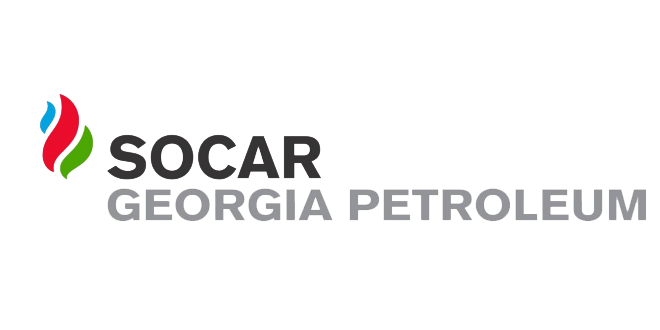 ელექტრონული ტენდერის განაცხადი№1ტენდერის აღწერილობაცენტრალური მილსადენის ბუნებრივი აირის წყლის ნაწილაკებისგან დასაწმენდი ქიმიური რეაქტივები: „სილიკო გელი“ და „კალციუმ ქლორიდი“.2კონკრეტული დავალება შევისყიდოთ ქიმიური რეატივების 2 წლის მარაგი, რაც ითვალისწინების შემდეგ რ-ბას: 
„სილიკო გელი“ – 3 ტონა
„კალციუმ ქლორიდი“ – 10 ტონა3მოთხოვნები პრეტენდენტების მიმართიხ. დანართები4გადახდის პირობები მიღება-ჩაბარების აქტის საფუძველზე, ავანსი მოლაპარაკების საფუძველზე5ტენდერის ვადები 17 კალენდარული დღე 6ხელშეკრულების ვადები 3 თვე7საგარანტიო პირობები 8საკონტაქტო პირიმიხეილ გრიშაშვილი 577 15 88 999სხვა